四川轩禾康生物科技有限公司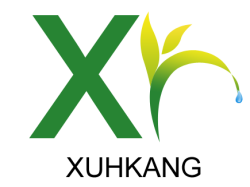  Sichuan xuanhekang Biotechnology Co., Ltd                                                        检 验 报 告 书质检部长：李静          检验人：朱兰英           复核人：张婉玲检品名称槲皮素（二水）代表数量1000KG送检部门仓   库送检数量 20g规    格25KG/桶抽样日期2021年4月16日批    号20210416报告日期 2021年4月20日检验依据  《企业内控标准》参照中国药典标准执行  《企业内控标准》参照中国药典标准执行  《企业内控标准》参照中国药典标准执行检验项目                 标准规定                          检验结果性    状      　　　　   黄色粉末　　　                    符合规定粒　　径                100%通过80目                      符合规定含    量    　　 按干燥品计算HPLC≥95%                    95.6%                                UV≥98%                    99.95%水    分                   ≤ 12%                           10.4% 灰    分                   ≤  0.2%                         0.02%重金属                     ≤ 10ppm                        符合规定汞                         ≤ 0.1ppm                       符合规定砷                         ≤ 1ppm                         符合规定铅                         ≤ 1ppm                         符合规定镉                         ≤ 1ppm                         符合规定硫酸盐                     ≤  0.1%                        符合规定细菌总数                   ≤1000CFU/g                     符合规定霉菌总数                   ≤100CFU/g                      符合规定大肠杆菌及活螨             不得检出                        未检出检验项目                 标准规定                          检验结果性    状      　　　　   黄色粉末　　　                    符合规定粒　　径                100%通过80目                      符合规定含    量    　　 按干燥品计算HPLC≥95%                    95.6%                                UV≥98%                    99.95%水    分                   ≤ 12%                           10.4% 灰    分                   ≤  0.2%                         0.02%重金属                     ≤ 10ppm                        符合规定汞                         ≤ 0.1ppm                       符合规定砷                         ≤ 1ppm                         符合规定铅                         ≤ 1ppm                         符合规定镉                         ≤ 1ppm                         符合规定硫酸盐                     ≤  0.1%                        符合规定细菌总数                   ≤1000CFU/g                     符合规定霉菌总数                   ≤100CFU/g                      符合规定大肠杆菌及活螨             不得检出                        未检出检验项目                 标准规定                          检验结果性    状      　　　　   黄色粉末　　　                    符合规定粒　　径                100%通过80目                      符合规定含    量    　　 按干燥品计算HPLC≥95%                    95.6%                                UV≥98%                    99.95%水    分                   ≤ 12%                           10.4% 灰    分                   ≤  0.2%                         0.02%重金属                     ≤ 10ppm                        符合规定汞                         ≤ 0.1ppm                       符合规定砷                         ≤ 1ppm                         符合规定铅                         ≤ 1ppm                         符合规定镉                         ≤ 1ppm                         符合规定硫酸盐                     ≤  0.1%                        符合规定细菌总数                   ≤1000CFU/g                     符合规定霉菌总数                   ≤100CFU/g                      符合规定大肠杆菌及活螨             不得检出                        未检出检验项目                 标准规定                          检验结果性    状      　　　　   黄色粉末　　　                    符合规定粒　　径                100%通过80目                      符合规定含    量    　　 按干燥品计算HPLC≥95%                    95.6%                                UV≥98%                    99.95%水    分                   ≤ 12%                           10.4% 灰    分                   ≤  0.2%                         0.02%重金属                     ≤ 10ppm                        符合规定汞                         ≤ 0.1ppm                       符合规定砷                         ≤ 1ppm                         符合规定铅                         ≤ 1ppm                         符合规定镉                         ≤ 1ppm                         符合规定硫酸盐                     ≤  0.1%                        符合规定细菌总数                   ≤1000CFU/g                     符合规定霉菌总数                   ≤100CFU/g                      符合规定大肠杆菌及活螨             不得检出                        未检出结论：本品符合《企业内控标准》之规定，合格。结论：本品符合《企业内控标准》之规定，合格。结论：本品符合《企业内控标准》之规定，合格。结论：本品符合《企业内控标准》之规定，合格。